ČETRTEK, 26. 11. 2020SLOVENŠČINA PESEM  SLADKOSNEDPREDSTAVLJAJ  SI DOMAČE NEDELJSKO KOSILO. NA MIZI JE TVOJA NAJBOLJŠA JED.ALI TI DOMA KUHAJO SAMO JEDI, KI JIH IMAŠ RAD/A ALI TUDI TISTE, KI JIH NE MARAŠ?ALI BI BILO DOBRO, DA BI IMELI NA MIZI SAMO HRANO, KI JO MARAŠ? ZAKAJ NE?OTROCI BI VELIKOKRAT NAJRAJE JEDLI SLADKE STVARI, KI PA NISO ZDRAVE ZA NAŠE TELO.PESNIK NIKO GRAFENAUER JE NAPISAL ZBIRKO PESMI O FANTKU PEDENJPEDU.PEDENJPED IMA RAD TUDI SLADKARIJE. ZATO JE PESNIK NAPISAL PESEM Z NASLOVOM SLADKOSNED.USTNO  ODGOVORI  NA  VPRAŠANJA: Kaj je Pedenjped po poklicu?Kako veš? Kateri verzi pripovedujejo o tem?Katero je najpomembnejše pravilo v Pedenjcarstvu?V ZVEZEK  SLOVENŠČINE NAPIŠI NASLOV   NIKO GRAFENAUER                                                                           SLADKOSNEDV PESMICI POIŠI  vsaj  TRI RIME.   NAJ TI PRI PRVI POMAGAM:  VLADA – LIMONADA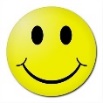 RIME NAPIŠI V ZVEZEK. nato napiši še dve DO tri povedi o pedenjpedu sladkosnedu. PESMICO SE NAUČI GLADKO BRATI. KDOR ŽELI, SE LAHKO PESEM NAUČI TUDI NA PAMET.na povezavi  https://www.youtube.com/watch?v=BMfXofAxIFs  prisluhni še pevskemu  zboru, ki pesmico sladkosned  zapoje….SPOZNAVANJE  OKOLJA RASTEM  IN  SE  SPREMINJAM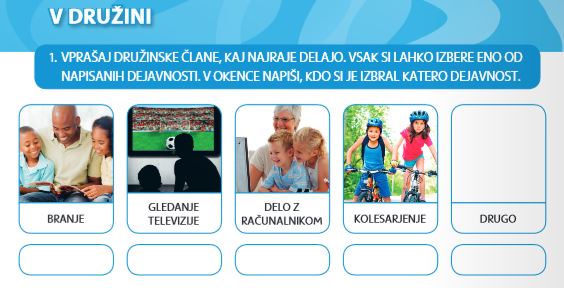 V MKPO – MALA KNJIŽICA POSKUSOV IN OPAZOVANJ  NA  STRANI  6 – 1. NALOGA                                                                   KO PRIDEMO V ŠOLO, BOMO PODATKE ZBRALI IN                                                                         JIH PRIKAZALI S STOLPCI (2. NALOGA).ŠPORTMIGAMODanes vas čaka telovadba z levjim kraljem ali z minjoni. Izberi eno. Najdi si dovolj prostora in pripravi mehkejšo blazinico za izvajanje vaj na tleh. Sledi gibom. Zdaj pa v levjo ALI minjonsko akcijo!Migajmo z levjim kraljem:https://www.youtube.com/watch?v=23apE4C59rQ&t=20s&ab_channel=PregnancyandPostpartumTV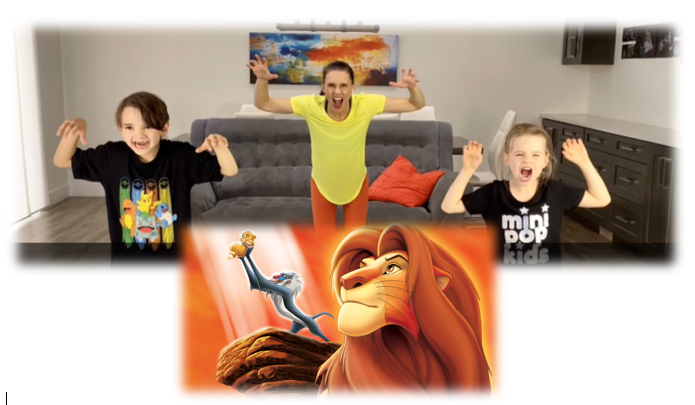 MIGAJMO  Z  MINJONIhttps://www.youtube.com/watch?v=QphRMalB_LM&t=227s&ab_channel=PregnancyandPostpartumTV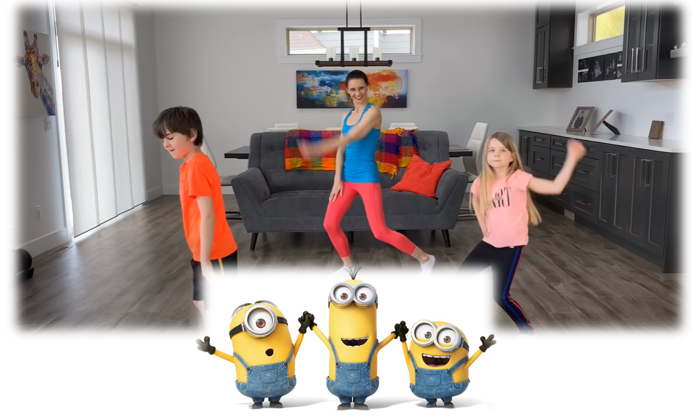 DODATNI POUK (za učence, ki obiskujejo dodatni pouk)USTVARJALNO  PISANJEČE  SI  ŽE  PREBRAL/A  PESMICO SLADKOSNED (BERILO STRAN 19)  NAREDI ENO  OD  NAVEDENIH  NALOG:NAPIŠI  NADALJEVANJE  PESMICENAPIŠI  NOVO  KRATKO  PESMICO  O  PEDENJPEDU  SLADKOSNEDUNAPIŠI  KRATKO  ZGODBICO ALI  PRAVLJICO  O  PEDENJPEDU  SLADKOSNEDU